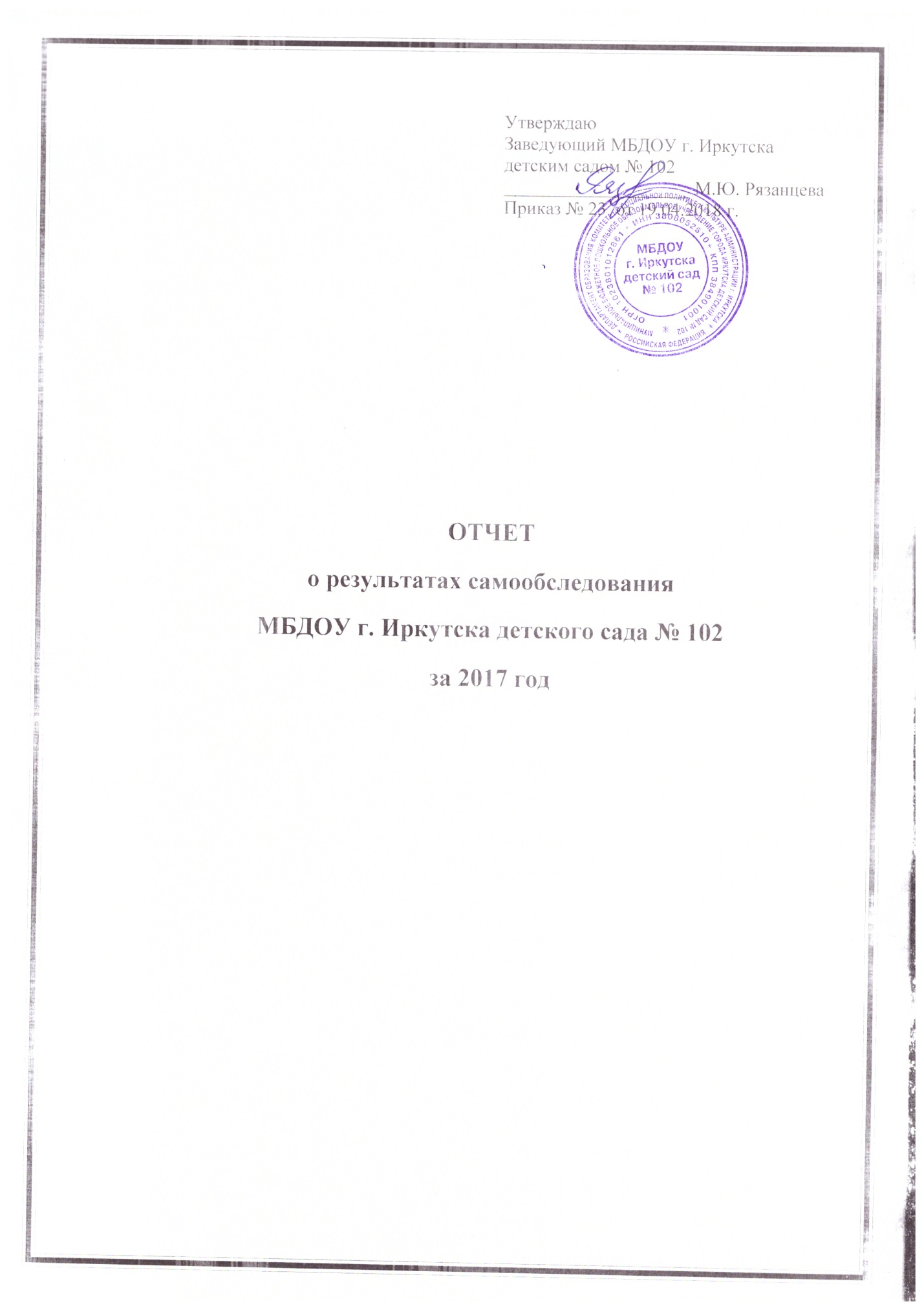 СОДЕРЖАНИЕРаздел I. Аналитическая часть. 1.1. Общие сведения о дошкольном образовательном учреждении 1.2 Оценка образовательной деятельности МБДОУ № 102 1.3. Оценка системы управления МБДОУ № 102 1.4. Оценка содержания и качества подготовки обучающихся МБДОУ № 102 1.5. Оценка организации учебного-воспитательного процесса МБДОУ № 102 1.6. Оценка качества кадрового состава МБДОУ № 1021.7. Оценка учебно-методического, библиотечно-информационного обеспечения         МБДОУ №      1021.8. Оценка материально-технической базы МБДОУ № 102Раздел II. Показатели деятельности.Раздел I. Аналитическая часть.Общие сведения о дошкольном образовательном учреждении1.2 Оценка образовательной деятельности МБДОУ № 1021.3. Оценка системы управления МБДОУ № 1021.4. Оценка содержания и качества подготовки обучающихся МБДОУ № 1021.5. Оценка организации учебного-воспитательного процесса МБДОУ № 1021.6. Оценка качества кадрового состава МБДОУ № 1021.7. Оценка учебно-методического, библиотечно-информационного обеспечения МБДОУ № 1021.8. Оценка материально-технической базы МБДОУ № 102Раздел II. Показатели деятельности.Заведующий МБДОУ г.Иркутскадетским садом № 102                                                                                                 М.Ю. Рязанцева№ п/пСодержание показателяРезультаты ДОУ1Полное и сокращенное наименование ДОУ (в соответствии с Уставом)Муниципальное бюджетное дошкольное образовательное учреждение города Иркутска детский сад № 102 (МБДОУ г. Иркутска детский сад № 102)2Юридический адресРоссийская Федерация, Иркутска область, г. Иркутск, ул. Советская, д. 1293Фактический адрес, тел/факс, e-mailРоссийская Федерация, Иркутска область, г. Иркутск, ул. Советская, д. 129, тел. (3952) 54-37-12, e-mail: m.u.ryazanceva@mail.ru№ п/пСодержание показателяРезультаты ДОУ1Цели образовательной деятельности, заявленные в УставеОсновной целью и предметом деятельности Учреждения является образовательная деятельность по основной образовательной программе дошкольного образования Муниципального бюджетного дошкольного образовательного учреждения города Иркутска детского сада № 102 (далее – образовательная программа дошкольного образования).2Основные виды деятельности Учреждения в соответствии с муниципальным заданием являютсяОсновными видами деятельности Учреждения в соответствии с муниципальным заданием являются:1) предоставление общедоступного и бесплатного дошкольного образования.Учреждение вправе осуществлять следующие виды деятельности, не являющиеся основными:1) предоставление бесплатного дополнительного образования по дополнительным общеразвивающим программам;2) осуществление присмотра и ухода за детьми за счет платы, взимаемой с родителей (законных представителей), утвержденной на основании муниципального правового акта;3) оказание платных образовательных услуг по договорам об оказании платных образовательных услуг за счет средств физических и юридических лиц;4) предоставление имущества Учреждения в аренду за арендную плату.При осуществлении своей деятельности Учреждение вправе:1) использовать   сетевую   форму   реализации   образовательной программы дошкольного образования, обеспечивающую возможность ее освоения воспитанниками с использованием ресурсов нескольких организаций, осуществляющих образовательную деятельность, а также при необходимости с использованием ресурсов иных организаций;  2) реализовывать адаптированную образовательную программу для обучения детей с ограниченными возможностями здоровья с учётом особенностей их психофизического развития, индивидуальных возможностей, а также с учетом имеющихся в Учреждении специальных условий для получения образования указанными воспитанниками;3) вести в соответствии с законодательством Российской Федерации научную и (или) иную творческую деятельность; 4) осуществлять иные права, предусмотренные законодательством об образовании.  3Педагогические задачи ДОУ на 2017-2018 учебный год (в соответствии с годовым планом)Продолжать совершенствование системы оздоровительных мероприятий, взаимодействия педагогов, специалистов ДОУ и родителей по вопросам охраны и укрепления здоровья детей дошкольного возраста. Внедрить в практику работы педагогов ДОУ инновационный проект в целях повышения качества работы по защите прав ребенка. № п/пСодержание показателяРезультаты ДОУ1Муниципальное бюджетное дошкольное образовательное учреждение города Иркутска детский сад № 102 функционирует с 30 декабря 1961 г. Расположено в Правобережном округе г. Иркутска по адресу: 664009, г. Иркутск, ул. Советская, д. 129. Учредитель: Муниципальное образование г. Иркутска. От имени муниципального образования г. Иркутска функции и полномочия Учредителя осуществляет администрация г. Иркутска в лице департамента образования комитета по социальной политике и культуре администрации города Иркутска (ДО КСПК г. Иркутска). МБДОУ г. Иркутска детский сад № 102 функционирует на основе Устава, зарегистрированного 02.06.2015 г., Лицензия № 8925 от 15.02.2016 г. В МБДОУ г. Иркутска детском саду № 102 имеется музыкально-физкультурный зал, кабинет для делопроизводителя, методический кабинет, медицинский и процедурный кабинет. Участок ДОУ озеленен, оснащен игровыми площадками, спортивным стационарным комплексом. Здание рассчитано по проекту на 125 мест. Режим работы ДОУ – с 07.00. до 19.00. при пятидневной рабочей неделе. 5 групп с 12-ти часовым пребыванием детей, общеразвивающей направленности, две разновозрастные группы для детей с 3 до 5 лет и с 4 до 6 лет. Наполняемость ДОУ на 01.01.2018 г. составляет 185 воспитанников. 2Наличие стратегии и тактики функционирования и развития ДОУ (программа развития, перспективное и оперативное планирование, годовой план) Программа развития «Оздоровление детей дошкольного возраста посредством использования в ДОУ здоровьесберегающих технологий» находится в стадии разработкиГодовой план имеет схематично-блочную форму оформления, ориентирован на конечные результаты деятельности ДОУ. Анализ результатов деятельности ДОУ оформлен в схемах с краткими выводами по каждому направлению, указаны проблемы и резервы повышения результативности работы по каждому разделу: - состояние здоровья воспитанников анализировалось по заболеваемости детей, по группам здоровья, по результатам организации физкультурно-оздоровительной работы; 3Организация целенаправленного методического сопровождения профессиональной деятельности педагогов В МБДОУ № 102 имеются должностные инструкции, локальные акты, договоры о взаимодействии с родителями, план работы на год, план работы на год с педагогическими кадрами, книга движения детей, книги приказов, протоколы: педагогических советов, родительских комитетов, родительских встреч и материалы к ним ведутся в соответствии с делопроизводством (прошиты, пронумерованы). План повышения квалификации педагогов на 5 лет имеется. 4Наличие программно-методического обеспечения образовательного процесса на каждой группе (программа, методические рекомендации и пособия) учебно-методическая литература в соответствии с образовательной программой в достаточном количестве; режим работы дошкольного учреждения, учебный план и сетка образовательной деятельности по группам, количество учебных занятий, правильное сочетание занятий в течение дня и недели имеются в соответствии с требованиями; наличие и состояние необходимой документации у педагогических работников ДОУ имеется в соответствии с требованиями; предметно-пространственная развивающая среда в ДОУ, в кабинетах специалистов максимально приближена к норме. 5Система самоуправления В МБДОУ № 102 организована оптимальная система самоуправления: Общее собрание работников, Совет учреждения, Педагогический совет. Непосредственное руководство МБДОУ № 102 осуществляет заведующий Рязанцева Мария Юрьевна. Имеет высшее образование, стаж работы в ОУ - 11 лет, по должности - 8 лет. Возглавляет коллектив ДОУ с 2010 года. Заместитель заведующего – Романова Татьяна Анатольевна. Имеет высшее образование, стаж работы в ОУ – 9 лет, по должности – 2 год.В Учреждении формируются коллегиальные органы управления, к которым относятся: 1) общее собрание работников; 2) совет учреждения; 3) педагогический совет. Единоличным исполнительным органом Учреждения является заведующий, который осуществляет текущее руководство деятельностью Учреждения. Общее собрание работников является постоянно действующим представительным коллегиальным органом управления Учреждением. Общее собрание работников осуществляет следующие полномочия: 1) дает рекомендации по вопросам принятия локальных актов, регулирующих трудовые отношения с работниками Учреждения; 2) обсуждает вопросы состояния трудовой дисциплины в Учреждении, дает рекомендации по ее укреплению; 3) содействует созданию оптимальных условий для организации труда и профессионального совершенствования работников; 4) выражает мнение в письменной форме при принятии локальных нормативных актов, затрагивающих права и обязанности работников Учреждения; 5) осуществляет согласование отчетного доклада заведующего о работе в истекшем году; 6) утверждает результаты самообследования Учреждения; 7) рассматривает иные вопросы деятельности Учреждения, принятые общим собранием работников к своему рассмотрению либо вынесенные на его рассмотрение заведующим Учреждения. Председатель – Троицкая А.Б. Совет Учреждения является постоянно действующим представительным коллегиальным органом управления Учреждением. Совет учреждения осуществляет следующие полномочия: 1) обеспечивает соблюдение Учреждением целей и видов деятельности Учреждения; 2) осуществляет утверждение годового отчета и годового бухгалтерского баланса Учреждения; 3) рассмотрение иных вопросов, вынесенных на заседания совета Учреждения, за исключением вопросов, отнесенных к компетенции иных органов управления Учреждением. Педагогический совет является постоянно действующим органом самоуправления, созданным в целях развития и совершенствования образовательного процесса, повышения профессионального мастерства и творческого роста педагогов в Учреждении. Председатель – заведующая МБДОУ № 102 Рязанцева М.Ю.Все органы самоуправления, а также профсоюзный комитет детского сада работает в тесном контакте с администрацией, общественными организациями и их решения своевременно доводятся до сведения всех сотрудников образовательного учреждения. Все структурные части ДОУ взаимосвязаны между собой. На каждом уровне осуществляется своя система взаимодействия сотрудников и определена мера ответственности каждого. № п/пСодержание показателяРезультаты ДОУ1Показатели уровня и качества освоения выпускниками ДОУ содержания общеобразовательной программы Учебный план ориентирован на интеграцию обучения и воспитания, на развитие воспитанников и состоит из следующих образовательных областей: Социально – коммуникативное развитие. Познавательное развитие. Речевое развитие. Художественно-эстетическое. Физическое развитие.Мониторинг качества освоения детьми основной образовательной программы за 2017-2018 учебный год показал следующие результаты:Результаты освоения основной образовательной программыНа 1 полугодие  2017-2018 учебный год.Анализ выполнения требований к содержанию и методам воспитания и обучения, а также анализ усвоения детьми программного материала показывают, что самые высокие показатели по образовательным областям: социально-коммуникативное развитие (84%) и художественно-эстетическое развитие (80%).Ниже: физическое развитие (77%), речевое развитие (72%) и познавательное развитие (74,5%).Но в целом все результаты мониторинга имеют допустимый уровень и показали успешность освоения детьми программы с учетом образовательных областей.Анализируя выше изложенные данные можно подвести итог о том, что уровень усвоения программы по речевому развитию остается низким по сравнению с другими разделами программы. Из этого следует, что коллективу необходимо данную проблему включить в работу на 2018 г.Причин невысокого уровня развития речи может быть несколько: - многогранность и сложность раздела;- недостаточно продуманное построение предметно–развивающей образовательной среды, неполная наполняемость дидактическими пособиями, необходимыми по программе;- отсутствие у некоторых родителей возможности или потребности участвовать в воспитательном коррекционно - образовательном процессе и возможности создания воспитательного коррекционно - образовательного пространства за пределами детского сада (оказания помощи ребёнку в освоении речевой системы).В целях повышения уровня выполнения программы в будущем учебном году намечено: - Внедрить в практику работы педагогов ДОУ проектный метод в целях повышения качества работы по речевому развитию.Продолжать совершенствование системы  работы педагогов ДОУ в рамках инновационного проекта в целях повышения качества работы по защите прав ребенка. В дошкольном учреждении проводятся интерактивные формы методической работы: мастер-классы, презентации педагогических, детских проектов и творческих тем. В 2017 г. МБДОУ г.Иркутска детский сад №102  включен в реестр региональный тематических инновационных комплексов ГАУ ДПО ИРО с целью реализации регионального инновационного проекта «Защита прав детей в дошкольной образовательной организации как ресурс сохранения самоценности детства».№ п/пСодержание показателяРезультаты ДОУ1Реализация образовательных программ Основная общеобразовательная программа дошкольного образования МБДОУ г. Иркутска детского сада № 102 выстроена в соответствии с образовательными программами (стандартно-типовыми) и реализуется через специальные для каждого возраста детей виды деятельности: Программы – «Детство»: Комплексная образовательная программа дошкольного образования/ Т.И. Бабаева, А.Г. Гогоберидзе, З.А. Михайлова и др. – СПб.: ООО «ИЗДАТЕЛЬСТВО «ДЕТСТВО-ПРЕСС», 2016 2Наличие авторских программ дошкольного учреждения и рекомендованных для использования в работе с детьми 3Достижения воспитанников в смотрах, конкурсах, выставках 4Участие педагогов в конкурсах 5Участие педагогов в научно-практических конференциях№ п/пСодержание показателяРезультаты ДОУ1Анализ кадровых условий, развитие кадрового потенциала, расширение возможностей профессиональной самореализации педагоговОбразовательный процесс осуществляют 10 квалифицированных педагогов, из них: воспитатели - 9специалисты - 1:  музыкальный руководитель – 1  инструктор по физкультуре - вакансияИмеют педагогическое образование:  среднее специальное (пед.) - 9 педагогов (90%).  прошли профессиональную переподготовку – 3 человека (100%)Имеют квалификационные категории:  высшую категорию - 1 педагога (10%) первую категорию - 4 педагогов (40%);  в соответствии с занимаемой должностью - 1 педагогов (1%) Таким образом, 50 % педагогического коллектива имеют квалификационные категории. Администрация ДОУ предоставляет возможность педагогам повысить свою квалификацию через различные формы обучения: семинары, методические объединения, курсы повышения квалификации на базе ИРО, обеспечение методической и дидактической литературой.Состав педагогических кадров ДОУпо стажу педагогической деятельностиНаибольшая группа педагогов в ДОУ со стажем работы свыше 20 лет (40%). Но, несмотря на большее число педагогов «стажистов», в связи с введением новых требований анкетирование педагогов выявило ряд затруднений и потребностей педагогов в таких видах деятельности как проектирование педагогического процесса с новыми требованиями ФГОС, освоение новых технологий – интерактивные формы обучения, организация совместной деятельности, создание развивающей среды в ДОУ в соответствии с требованиями ФГОС, проведение мониторинга.Пополнялась учебно-методическая база: выписываются необходимые периодические издания, журналы: «Управление ДОУ», «Дошкольная педагогика». На данный момент педагогические штаты укомплектованы не полностью, имеется вакансия инструктора по физической культуре.Педагоги детского сада постоянно работают над своим самообразованием, в течение всего учебного года проводилась работа по повышению квалификации и распространению педагогических практик через участие в методических объединениях.- Воспитателями всех групп были подготовлены различные консультации и семинары с целью повышения педагогической квалификации и обмена опытом.- 2 педагога участвовали в городском методическом объединении на базе ИМЦРО с темами «Повышение правовой компетентности педагогов в вопросах защиты прав детей дошкольного возраста», «Формирование правовой компетенции у детей старшего дошкольного возраста».Педагоги ДОУ объединяют свои усилия с усилиями узких специалистов, направленными на наиболее полную реализацию намеченных задач по воспитанию и развитию детей, объективно оценивают свою деятельность, учатся находить творческие приемы в работе коллег и адаптируют их опыт, преобразуют предметно – развивающую образовательную среду групп, осваивают инновационные педагогические технологии, стремятся к созданию в ДОУ единого пространства общения детей, родителей и педагогов.В дошкольном учреждении проводятся интерактивные формы методической работы: мастер-классы, презентации педагогических, детских проектов и творческих тем. Вывод: У педагогов отсутствует опыт участия в окружных и городских очных конкурсах, необходимо активизировать работу по данному направлению. А так же необходимо:- доработать программу выявления и устранения профессиональных дефицитов,- имеются недостатки в кадровых условиях – отсутствует инструктор по физо, 50 % педагогов не имеют квалификационную категорию,- необходимо продолжать обновление учебно-методического комплекта в соответствии с ФГОС ДО,- необходимо продолжать пополнять развивающую предметно-пространственную среду,- необходимо пополнять систему методической работы, обеспечивающей сопровождение введения ФГОС ДО,- продолжать введение эффективного контракта.№ п/пСодержание показателяРезультаты ДОУ1Методический кабинет ДОУ оснащается учебно-методической литературой, периодическими изданиями по потребностям педагогов на 80 % 2Обеспеченность ребенка наглядными пособиями в соответствии с перечнем наглядных средств обучения в соответствии с возрастными особенностями детей и программного материала 90% Проведенный анализ программно-методического обеспечения свидетельствует о том, что МБДОУ недостаточно обеспечено необходимым учебно-дидактическим материалом для организации воспитательно-образовательного процесса с дошкольниками. Дидактические пособия в большинстве представлены в иллюстративном материале. Поэтому, в перспективе планируется обновить и дополнить предметный дидактический материал, приобрести методическую литературу для организации и проведения образовательного процесса по образовательным областям в соответствии с ФГОС. 3Наличие компьютеров, занятых в учебном процессе 2 компьютера, 2 ноутбука, 3 из которых с выходом в интернет Наличие электронной почты, сайта e-mail: m.u.ryazanceva@mail.ru сайт: http://102.detirkutsk.ru Наличие компьютерного класса Компьютерного класса нет, но в непосредственно образовательной деятельности используем мультимедийные устройства для составления проектов % педагогов, прошедших обучение по ИКТ в 2017-2018 уч. году 0 % , все педагоги обучены№ п/пСодержание показателяРезультаты ДОУ1Территория, здание При реализации программы педагоги организуют разные формы деятельности детей, как на территории дошкольной организации, так и в её помещении. На территории дошкольной организации выделяют функциональные зоны: игровая зона. Она включает в себя; - групповые площадки - индивидуальные для каждой группы с соблюдением принципа групповой изоляции; одну физкультурную площадку. Два групповых участка оборудованы верандами, все песочницами, оборудованием для организации разнообразной деятельности детей (игровой, двигательной, трудовой, самостоятельной и др.). На 4-х участках установили новые игровые комплексы: мостик «Ежик», паровозик с горкой, машинка с горкой, качалка-балансир. На физкультурной площадке имеется небольшой спортивный комплекс, вкопаны баллоны для лазания, нарисованы круги для метания в цель, нарисована пешеходная дорожка для изучения с детьми правил дорожного движения, имеется разметка на асфальте для проведения различных эстафет, игр. Все оборудование регулярно подкрашиваем, ремонтируем, но необходимо дополнительно оборудовать участки малыми игровыми формами.В здании и помещении располагаются: групповые ячейки - изолированные помещения, принадлежащие каждой детской группе. В состав групповой ячейки входят: раздевальная (для приема детей и хранения верхней одежды, куда помещаются шкафы для одежды и обуви, они оборудованы индивидуальными ячейками - полками для головных уборов и крючками для верхней одежды), групповая (для проведения непосредственной образовательной деятельности, игр, занятий и приема пищи), буфетная (для подготовки готовых блюд к раздаче и мытья столовой посуды), туалетная (совмещенная с умывальной). В помещении дошкольной организации есть дополнительные помещения для работы с детьми, предназначенные для поочередного использования всеми или несколькими детскими группами:а также сопутствующие помещения (медицинского назначения, пищеблока, постирочной).Во всех группах и помещениях детского сада заменена эл. проводка и лампы. Но требуется замена отопления в музыкальном зале. Все групповое пространство распределено на центры/зоны (требование вариативности среды), что позволяет детям в соответствии со своими интересами и желаниями свободно заниматься в одно и то же время разными видами деятельности (игровой, двигательной, продуктивной, познавательно-исследовательской и т.д.) не мешая друг другу. Предметно-развивающая среда обеспечивает возможность для общения и совместной деятельности детей и взрослых во всей группах, созданы условия для двигательной активности детей, а также возможности для уединения. Компоненты развивающей среды включают условия для физического, художественно-эстетического, речевого, познавательного и социально-коммуникативного развития детей. Предметно-пространственная среда отражает модель взаимодействия: непосредственная образовательная деятельность, совместная деятельность в режимных моментах, самостоятельная деятельность детей.В ходе проведенного анализа выявлено, что среда в ДОУ не отвечает в полном объеме современным федеральным государственным образовательным стандартам.Развивающая среда детского сада не полностью оснащена и не в полной мере отвечает требованию содержательной насыщенности: - недостаточно материала для детского экспериментирования; - требуется пополнение спортивного оборудования в спортивных уголках и зале.Остро стоит проблема в приобретении необходимой современной оргтехники (компьютеры, принтеры, ксерокс, мультимедиа), замены старой мебели (мебель в групповых помещениях не отвечает требованию полифункциональности материалов) на современную модульную мебель (столы, стулья, шкафы для игрушек, пособий и пр.) для оптимального функционирования всех систем учреждения. Требуется капитальный ремонт как внутри здания, так и снаружи, замена водопроводных труб. По результатам самоанализа определена стратегия по изменению и пополнению развивающей среды в соответствии с требованиями ФГОС.2Наличие дополнительных (специализированных) кабинетов и помещений, необходимых для реализации образовательной программы 3Наличие медицинских кабинетов 4Наличие хозяйственно-оборудованных помещений В МБДОУ имеется прачечная, сушильная, гладильная, а также пищеблок5Финансовое обеспечение функционирования и развития ДОУ Финансово-хозяйственная деятельность учреждения осуществлялась в соответствии со планом финансово-хозяйственной деятельности на 2017 год. N п/пПоказателиЕдиница измерения1.Образовательная деятельность1.1Общая численность воспитанников, осваивающих образовательную программу дошкольного образования, в том числе:185 человек1.1.1В режиме полного дня (8 - 12 часов)185 человек1.1.2В режиме кратковременного пребывания (3 - 5 часов)0 человек1.1.3В семейной дошкольной группе0 человек1.1.4В форме семейного образования с психолого-педагогическим сопровождением на базе дошкольной образовательной организации0 человек1.2Общая численность воспитанников в возрасте до 3 лет8 человек1.3Общая численность воспитанников в возрасте от 3 до 8 лет177 человек1.4Численность/удельный вес численности воспитанников в общей численности воспитанников, получающих услуги присмотра и ухода:0 человек/%1.4.1В режиме полного дня (8 - 12 часов)0 человек/%1.4.2В режиме продленного дня (12 - 14 часов)0 человек/%1.4.3В режиме круглосуточного пребывания0 человек/%1.5Численность/удельный вес численности воспитанников с ограниченными возможностями здоровья в общей численности воспитанников, получающих услуги:0 человек/%1.5.1По коррекции недостатков в физическом и (или) психическом развитии0 человек/%1.5.2По освоению образовательной программы дошкольного образования0 человек/%1.5.3По присмотру и уходу0 человек/%1.6Средний показатель пропущенных дней при посещении дошкольной образовательной организации по болезни на одного воспитанника13,4 дней1.7Общая численность педагогических работников, в том числе:10 человек1.7.1Численность/удельный вес численности педагогических работников, имеющих высшее образование2 человек/20%1.7.2Численность/удельный вес численности педагогических работников, имеющих высшее образование педагогической направленности (профиля)0 человек/0%1.7.3Численность/удельный вес численности педагогических работников, имеющих среднее профессиональное образование8 человек/80%1.7.4Численность/удельный вес численности педагогических работников, имеющих среднее профессиональное образование педагогической направленности (профиля)5 человек/50%1.8Численность/удельный вес численности педагогических работников, которым по результатам аттестации присвоена квалификационная категория, в общей численности педагогических работников, в том числе:5 человек/50%1.8.1Высшая1 человек/10%1.8.2Первая4 человек/40%1.9Численность/удельный вес численности педагогических работников в общей численности педагогических работников, педагогический стаж работы которых составляет:6 человек/60%1.9.1До 5 лет2 человек/ 20%1.9.2Свыше 30 лет3 человек/30%1.10Численность/удельный вес численности педагогических работников в общей численности педагогических работников в возрасте до 30 лет0 человек/ 0%1.11Численность/удельный вес численности педагогических работников в общей численности педагогических работников в возрасте от 55 лет2 человек/ 20%1.12Численность/удельный вес численности педагогических и административно-хозяйственных работников, прошедших за последние 5 лет повышение квалификации/профессиональную переподготовку по профилю педагогической деятельности или иной осуществляемой в образовательной организации деятельности, в общей численности педагогических и административно-хозяйственных работников13 человек/100%1.13Численность/удельный вес численности педагогических и административно-хозяйственных работников, прошедших повышение квалификации по применению в образовательном процессе федеральных государственных образовательных стандартов в общей численности педагогических и административно-хозяйственных работников12 человек/100%1.14Соотношение "педагогический работник/воспитанник" в дошкольной образовательной организации1 человек/18 человек1.15Наличие в образовательной организации следующих педагогических работников:1.15.1Музыкального руководителяда1.15.2Инструктора по физической культуренет1.15.3Учителя-логопеданет1.15.4Логопеданет1.15.5Учителя-дефектологанет1.15.6Педагога-психологанет2.Инфраструктура2.1Общая площадь помещений, в которых осуществляется образовательная деятельность, в расчете на одного воспитанника2,7 кв. м2.2Площадь помещений для организации дополнительных видов деятельности воспитанников0 кв. м2.3Наличие физкультурного заланет2.4Наличие музыкального залада2.5Наличие прогулочных площадок, обеспечивающих физическую активность и разнообразную игровую деятельность воспитанников на прогулкеда